FORMULÁRIOCONFORME RESOLUÇÃO Nº 173/2017 – CEPEXAluno________________________________________________________Matrícula_______________________    Ingresso_____________________Disciplina__________________________________________ Turma_____Código________________ Período letivo_________________ Registro de Conteúdo ProgramáticoCronograma das AulasFrequênciaNotas Parciais  Nota FinalDeclaramos que os diários físicos encontram-se sob a guarda desta Coordenação, em conformidade com os itens acima assinalados e ainda que as informações acima são a expressão da verdade.Em _____/_____/____________________________________          ________________________________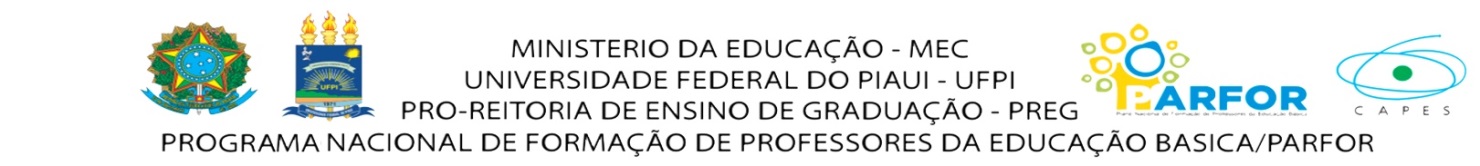 Coordenador de Curso          Diretor ou Coordenador da Unidade